Воспитанники ДЮСШ «Нептун» с 11 по 13 октября 2017г. приняли участие в Открытых региональных соревнованиях по плаванию «Югорские Надежды», г. Нижневартовск.В турнире приняли участие 340 человек, из них 14 воспитанников ДЮСШ «Нептун», секции «Плавание», старших тренеров–преподавателей Валекжаниной Татьяны Владимировны, Юсуповой АйгульВильдановны.Из 7 городов: Нижневартовск, Покачи,  Ханты-Мансийск, Мегион, Стрижевой, Лангепас, Ноябрьск, Пойковский.Все участники улучшили свои результаты.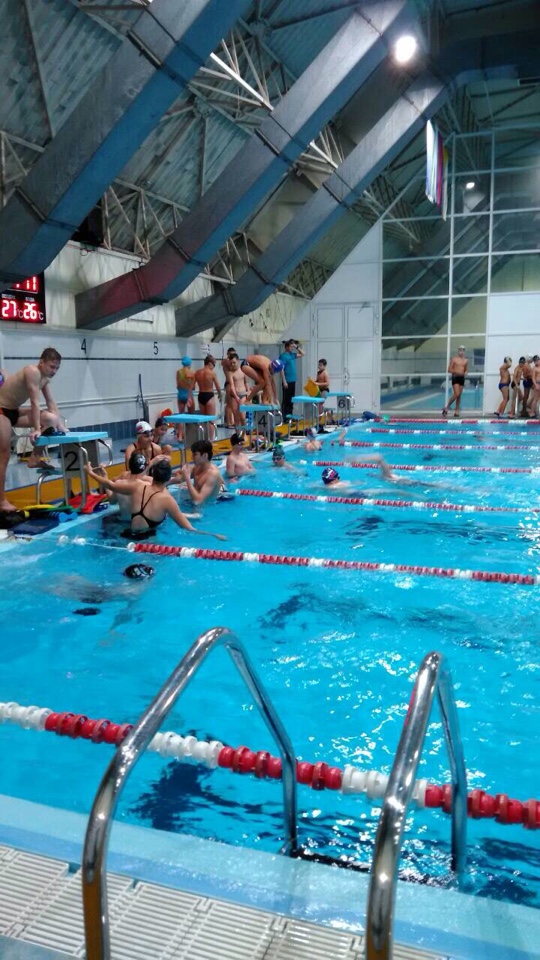 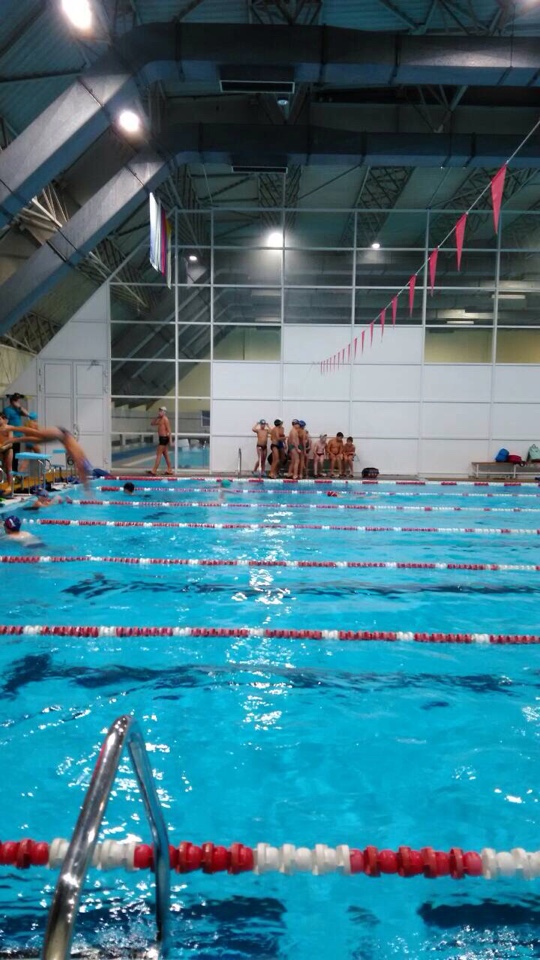 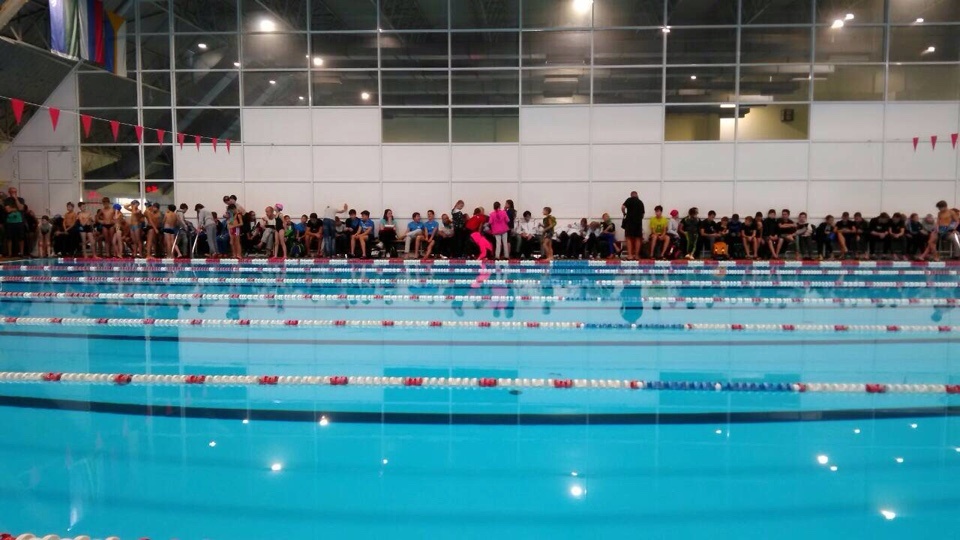 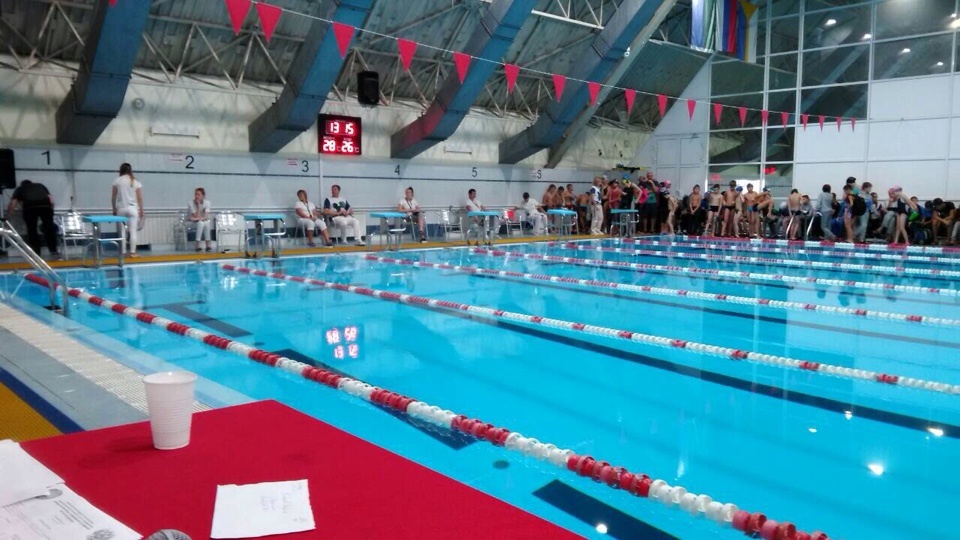 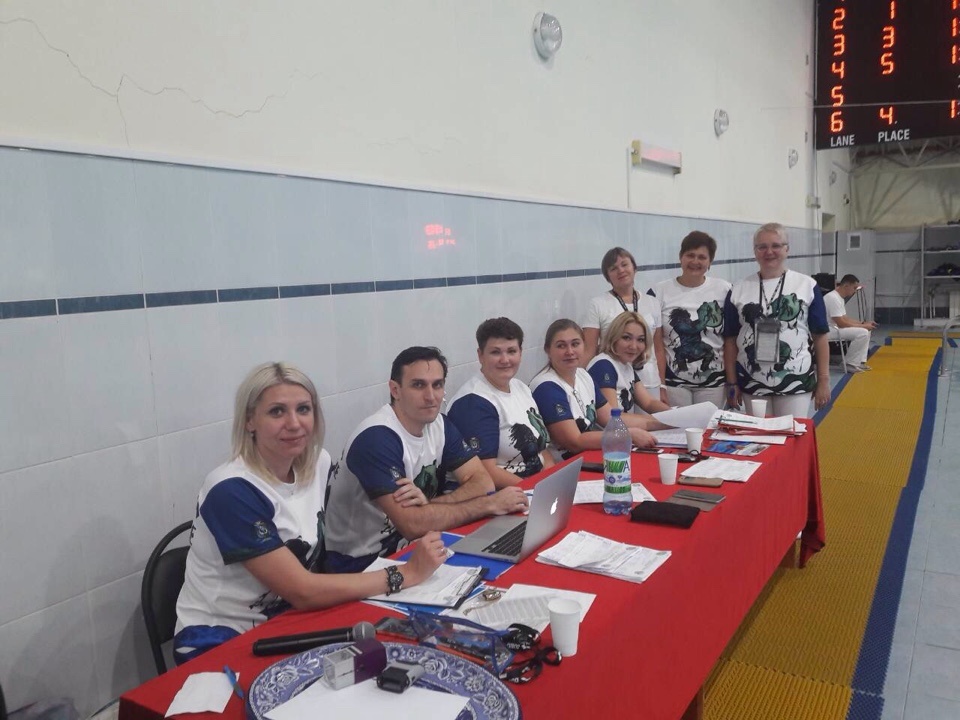 На базе НРБОУ ДО ДЮСШ  «Нептун» 14 октября 2017г. состоялось Первенство гп.Пойковский по плаванию в зачет Спартакиады школьников «За здоровый образ жизни»В первенстве приняли участие 48 учащихся: 18 девочек, 30 мальчиков, из МОБУ «СОШ №1» и НРМОБУ «Пойковская СОШ №2».В эстафетном плавании призовые места заняли:I место:- МОБУ «СОШ №1»II место:- НРМОБУ «Пойковская СОШ №2»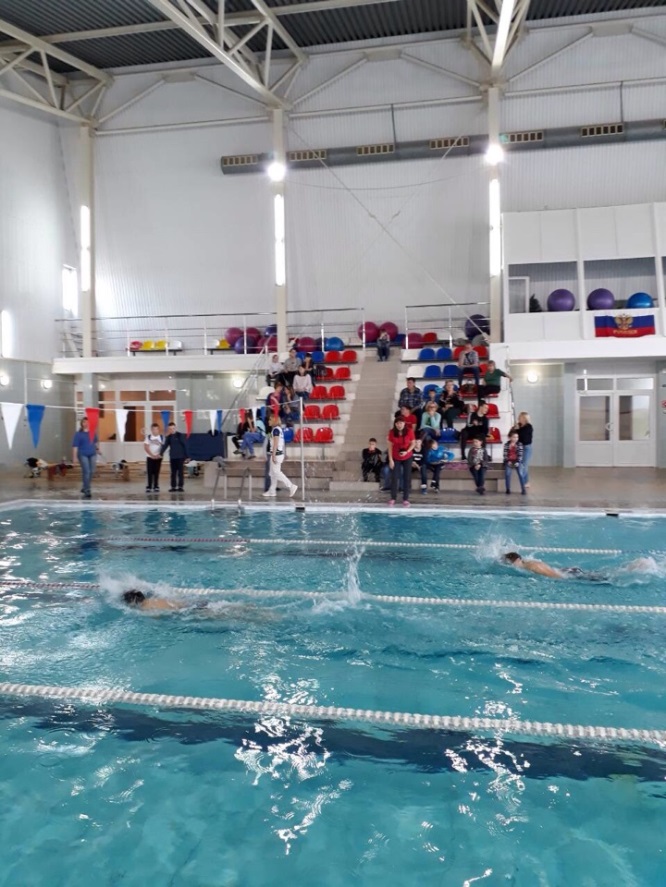 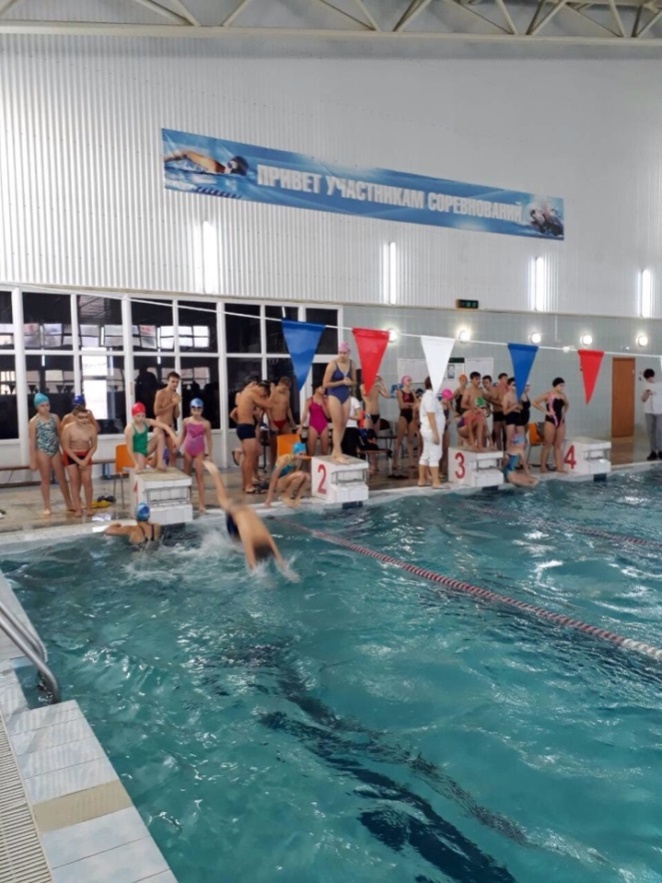 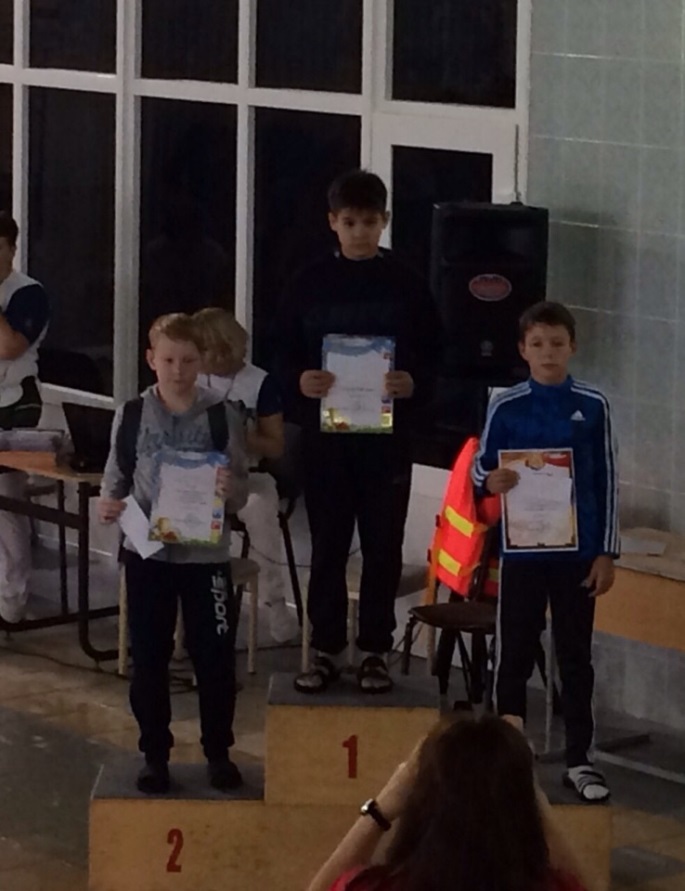 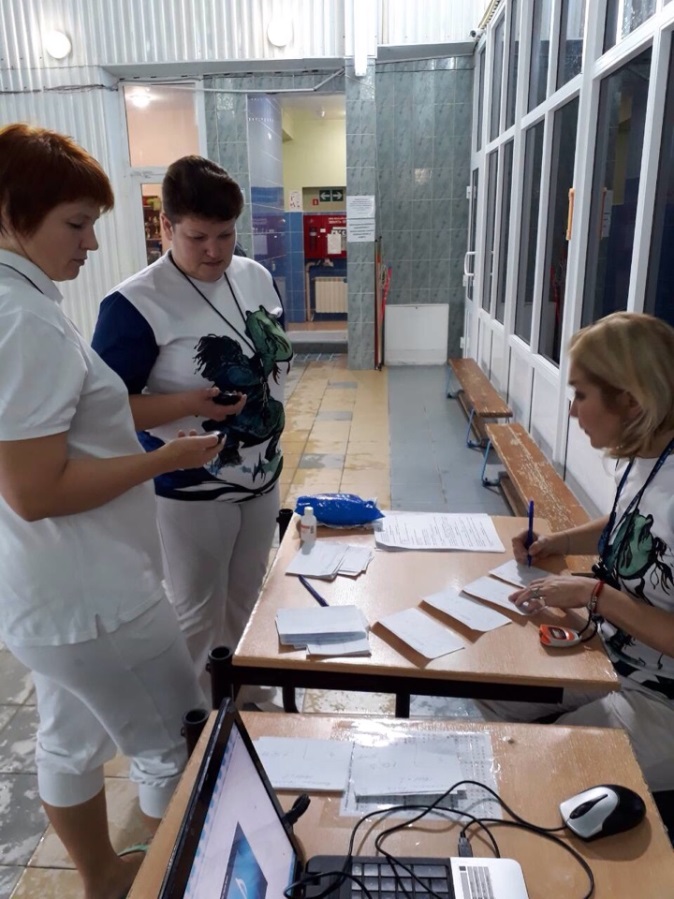 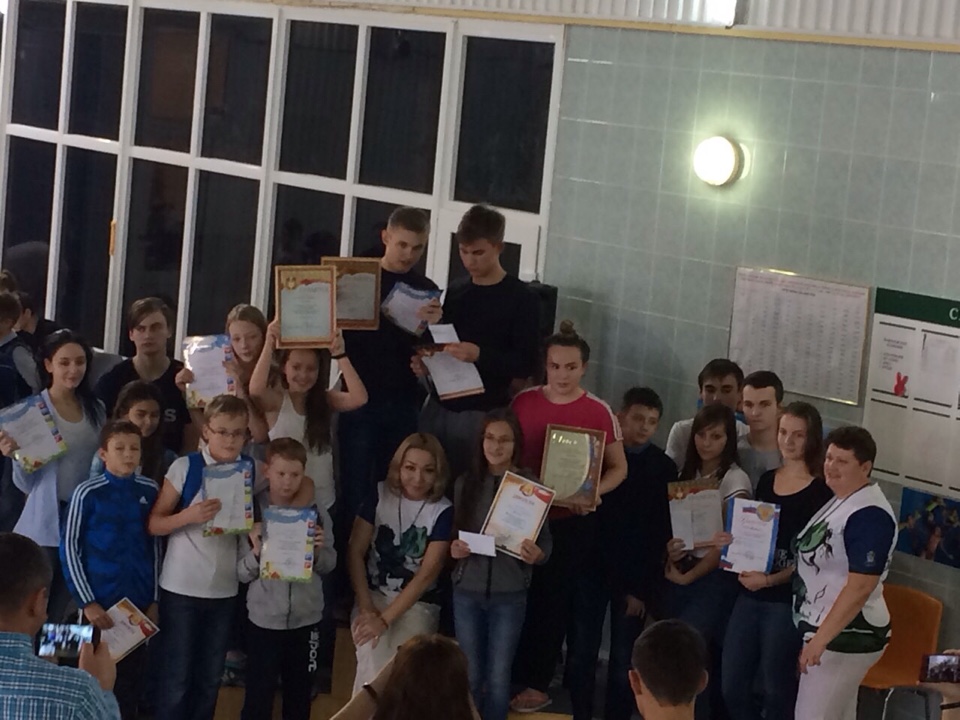 ННа базе НРБОУ ДО ДЮСШ  «Нептун» 13-14 октября 2017г. состоялось Открытое Первенство гп.Пойковский по боксу, посвященное 50-летию образования гп.ПойковскийВ первенстве приняли участие 68 воспитанников из 3-х городов: Нефтеюганск, Пыть-Ях, Пойковский. 24 воспитанника ДЮСШ «Нептун», старших тренеров-преподавателей Кунгурцева Ильи Владимировича, Сафронова Дмитрия Андреевича. Призовые места заняли:I место:	- Валиахметов Олег                      - Садыков Осим- Шамшурин Григорий                - МаматкуловАнушервон- Гареев Камиль- Ахмедов Азиз- ГайрабековИса- АдаевЗалимхан- Гайрабеков Малик- Азизов ПарвинII место:- Гетало Ярослав- Белобородов Кирилл- КакаевВаид- Волошин Юрий- Каримов Хусрав- Боднар Данил- Аглиуллин Родион- Раджабов Рустам- Красовский Роман- Богатов АлександрIII место- Рустамханов Эмран- Давлетбаев Артур- Ханнанов Радим- Кротов Максим	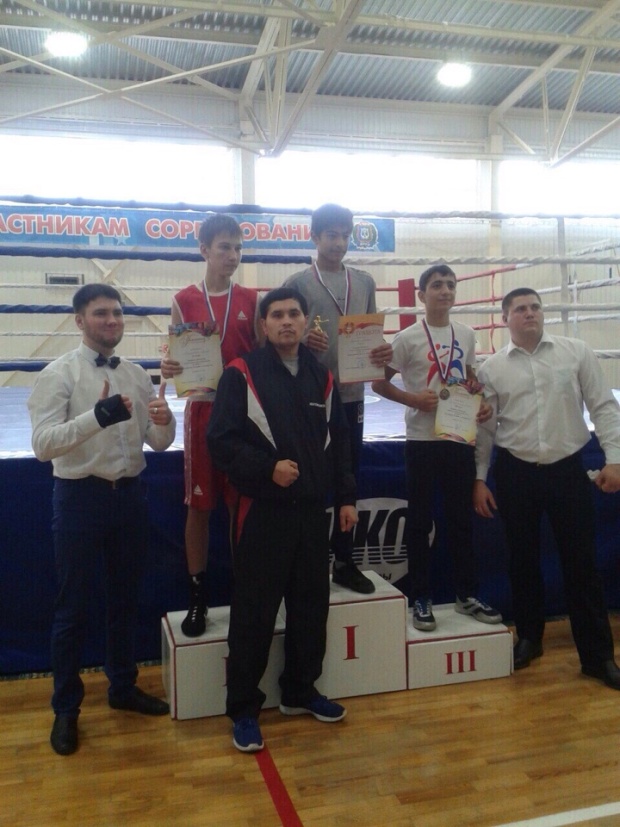 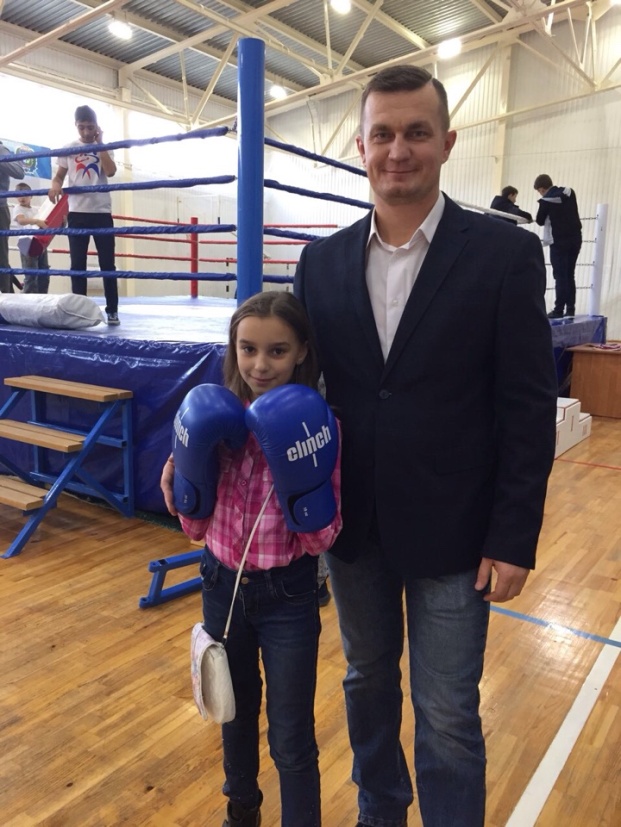 